Hallituksen kertomus toiminnasta 1.1.–30.9.2022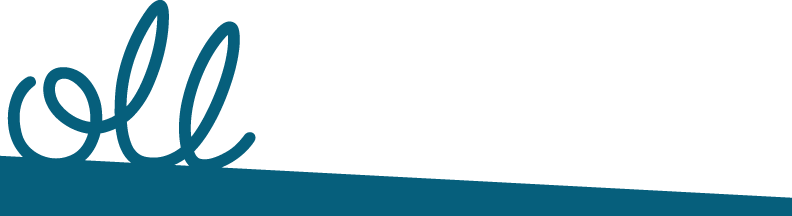 PuheenjohtajaltaHallituksemme aloitti vuoden 2022 normaaliin tapaan tutustumalla Opiskelijoiden Liikuntaliiton toimintaan. Edellisistä vuosista poiketen pääsimme tapaamaan koko hallituksen kanssa paikan päällä perehdytysten muodossa. Työskentely kuitenkin jatkui suurimmaksi osaksi etänä hallituksen työskennellessä eri puolilta Suomea käsin. Vuoden suolana olivat toiminnan suunnittelu- ja arviointipäivät sekä eri tapahtumat,  joiden yhteydessä  pääsimme aina kokoontumaan saman katon alle. Parin vuoden tauon jälkeen myös kansainvälinen kisatoiminta alkoi elpyä. Pääsimme ottamaan osaa SELL Student Games -tapahtumaan Riiassa. Kesäuniversiadit jouduttiin valitettavasrti vielä perumaan Kiinan koronatilanteen takia ja ne siirrettiin ensi vuodelle. Lisäksi kansainvälistä toimintaa varjosti vuoden alussa syttynyt Ukrainan sota. Otimme Opiskelijoiden Liikuntaliittona kantaa venäläisten ja valkovenäläisten sulkemiseksi pois myös opiskelijaurheilun kentiltä. Tänä vuonna ei järjestetty FISUn tai EUSAn liittokokouksia. Koronapandemian jälkeen pääsimme myös kotimaassa ottamaan osaa eri tapahtumiin paikan päällä. Vuoden aikana osallistuimme muun muassa Pedaforumiin, AMK-päiviin sekä järjestimme yhdessä muiden tahojen kanssa webinaareja tuoden esille meidän toimintaamme ja opiskelijoiden hyvinvoinnin tilaa. Opiskelijoiden SM-kisoja päästiin järjestämään entiseen tapaan, vaikka määrällisesti jäimmekin koronaa edeltäneistä vuosista.Vuonna 2021 tehty päätös toimiston muutosta Sporttitaloon realisoitui tammi–helmikuun vaihteessa, kun siirryimme työskentelemään Sporttitaloon Pitäjänmäkeen. Säästyneet tilakulut helpottivat liiton taloudellista tilannetta avustusten ja jäsenmaksujen vähennyttyä. Myös henkilöstövaihdosten kautta saatiin helpotusta tilanteeseen. Pääsihteeri jäi opintovapaalle syyskuun alusta ja hänen sijaisekseen siirtyi viestintäasiantuntijana työskennellyt Niko Peltokangas. Tämä antoi mahdollisuuden rekrytoida 80 prosentin työajalla viestintäasiantuntijan sijaisen. Edellämainittujen säästöjen lisäksi olemme jatkaneet työnkuvien kartoitusta ja uudelleenjärjestämistä pitkäkestoisemman ratkaisun löytämiseksi.Vuotta 2022 leimasi hyvin pitkälle järjestöllinen kehittäminen. Laajin, koko korkeakoulukenttää koskettanut projekti, oli jäsenmallin kehittäminen. Työtä tehtiin tiiviisti, erityisesti toimiston ja jäsenyystyöryhmän kanssa. Työhön palkattiin myös avuksi fasilitaattori. Vuoden aikana koottiin selonteko toiminnasta liittokokoukseen käsiteltäväksi.OLL käynnisti vuoden 2020 alussa Liikkuva korkeakoulu -toiminnan, johon kutsutaan mukaan korkeakouluyhteisöjä ja niiden jäseniä kehittämään, kokeilemaan ja juurruttamaan uusia ratkaisuja opiskeluarjen liikunnallistamiseksi. Vuonna 2022 toiminta ja verkoston kokoaminen on jatkunut onnistuneesti. Aloitimme loppuvuodesta uuden hankkeen suunnittelun, Liikkuva korkeakoulu -hankkeen lähestyessä loppuaan.Liiton järjestöllinen vuosiJäsenyhteisötVuoden 2022 alussa OLL:n varsinaisina jäseninä olivat 8 ylioppilaskuntaa ja 15 opiskelijakuntaa. Yksi OLL:n jäsenyhteisöistä päätyi kuitenkin vuoden aikana eroamaan. Jäsenet lueteltuna: Aalto-yliopiston ylioppilaskunta AYY, Helsingin yliopiston ylioppilaskunta HYY, Jyväskylän yliopiston ylioppilaskunta JYY, Lappeenrannan teknillisen yliopiston ylioppilaskunta (LTKY), Svenska Handelshögskolans Studentkår SHS, Tampereen ylioppilaskunta TREY, Turun yliopiston ylioppilaskunta TYY (erosi 1.10.), Vaasan yliopiston ylioppilaskunta VYY, Arcada studentkår - ASK, Diakonia-ammattikorkeakoulun opiskelijakunta O’Diako, Haaga-Helian opiskelijakunta Helga, Humanistisen ammattikorkeakoulun opiskelijakunta HUMAKO, Hämeen ammattikorkeakoulun opiskelijakunta HAMKO, Kajaanin ammattikorkeakoulun opiskelijakunta KAMO, LAB-ammattikorkeakoulun opiskelijakunta KOE, Laurea-ammattikorkeakoulun opiskelijakunta Laureamko, Metropolia Ammattikorkeakoulun opiskelijakunta METKA, Poliisiammattikorkeakoulun opiskelijakunta, Satakunnan ammattikorkeakoulun opiskelijakunta SAMMAKKO, Savonia-ammattikorkeakoulun opiskelijakunta SAVOTTA, Seinäjoen ammattikorkeakoulun opiskelijakunta SAMO sekä Tahkon Talli ja Kadettitoverikunta.Yhteistoimintajäseniä olivat Itä-Suomen korkeakoululiikunta SYKETTÄ (Itä-Suomi), Jyväskylän korkeakoululiikunta uMove, SportUni Tampere, CampusSport (Turku) ja UniSport (pääkaupunkiseutu) sekä uutena liittynyt MOVEO (Lappeenranta ja Lahti).HallitusVuoden 2022 hallituksessa oli neljä jäsentä. Puheenjohtajana toimi Essi Lumme (Metropolia Ammattikorkeakoulun opiskelijakunta METKA), jonka vastuulla oli kansainväliset suhteet, sidosryhmätoiminta, hallinto ja talous sekä vastuullisuus. Ensimmäinen varapuheenjohtaja Tekla Hahl (Jyväskylän ammattikorkeakoulun opiskelijakunta JAMKO) vastasi viestinnästä ja osasta edunvalvontaa sekä  YTHS-yhteistyöstä, yhdenvertaisuudesta ja häirintäyhdyshenkilötoiminnasta. Toisena varapuheenjohtajana toimi Jani Ressi (Metropolia Ammattikorkeakoulun opiskelijakunta METKA), jonka vastuulla olivat palvelut ja tapahtumat, vaalivaikuttaminen, Liikkuva korkeakoulu -toiminta, Opiskelijaliikunnan 100-vuotistoiminta. Hallituksen jäsen Pekko Pirhosen (MOVEO hyvinvointi- ja liikuntapalvelut) vastuulla oli korkeakoulujen liikuntatoimien verkosto.TyöntekijätTyöntekijät vuonna 2022:Jorma Alastalo, korkeakoululiikunnan koordinaattoriJussi Ansala, korkeakoululiikunnan erityisasiantuntija Ida Bolander, pääsihteeri 31.8. asti (opintovapaalla)Anni Liina Ikonen, korkeakoululiikunnan asiantuntija (perhevapaalla)Niko Peltokangas, viestintäasiantuntija 14.8. asti ja pääsihteeri 15.8. alkaenMarkku Rantahalvari, tapahtuma- ja koulutusasiantuntijaKristiina Teppo, viestintäasiantuntija 24.8. alkaenJäsenyydet ja edustuksetKansalliset ja kansainväliset edustuksetKotimaisista edustuksista merkittävin vuoden 2022 aikana oli OLL:n entisen puheenjohtajan Hanna Huumosen puheenjohtajuus valtion liikuntaneuvoston yhdenvertaisuus- ja tasa-arvojaostossa. Lisäksi valtion liikuntaneuvoston olosuhdejaoston puheenjohtajana on liikuntatoimien verkostossa toiminut Saara Hanhela.Kansainvälisen opiskelijaurheiluliitto FISU:n komiteoissa Suomea edustivat vuoden aikana Tapio Kallio (Medical Committee, Vice-Chair & Coordinator Summer Universiades) ja Markku Vauhkonen (Chair of the Technical Committee, World University Ski Orienteering Championships).Euroopan opiskelijaurheiluliitto EUSA:n opiskelijakomiteassa Suomea edusti Kaisla Osara. FISU Volunteer Leaders Academy -ohjelmaan osallistui Lauri Bolander.Yhteistyö liikuntaa ja fyysistä aktiivisuutta edistävien tahojen kanssaYhteistyö Olympiakomitean kanssa oli tiivistä koko vuoden. Yhteistyöstä vastasi liiton työvaliokunta sekä työntekijät. Osallistuimme ahkerasti Olympiakomitean järjestämiin vaikuttamisklinikoihin ja muihin järjestettyihin tilaisuuksiin, joissa ajankohtaiset aiheet vaihtelivat. Aiheina olivat muun muassa budjettiriihi ja liikunnan rahoitus, eduskuntavaalit sekä Olympiakomitean sisäiset ongelmat. Osallistuimme yhdessä sulkapalloliiton kanssa ylimääräisen kokouksen koollekutsumisen aloitteeseen ja osallistuimme aktiivisesti keskusteluun toimintatapojen parantamiseksi. Lisäksi pääsihteeri osallistui Olympiakomitean toiminnanjohtajien aamuinfoihin sekä Olympiakomitean järjestämään Johtamisen kompassi -koulutukseen. Liikkuva opiskelu -ohjelma oli jälleen merkittävä yhteistyökumppani koko vuoden. Yhteistyötä ohjelman kanssa on syvennetty Liikkuva korkeakoulu -toiminnan alettua. Yhteistyö opiskelija- ja nuorisojärjestöjen kanssaOlimme osa poliittisesti sitoutumattomien opiskelija- ja nuorisojärjestöjen puheenjohtajaverkostoa Kreisiryhmää, jonka tapaamisiin puheenjohtaja Lumme osallistui. Verkosto tarjosi olemassaolollaan vertaistukea vuoden aikana. Lisäksi hyödynsimme Suomen nuorisoalan kattojärjestö Allianssin koulutuksia toiminnassamme. Olimme myös mukana vaikuttamassa Allianssin vaalitavoitteiden muodostustyöpajoissa.Osallistuimme työvaliokunnan voimin SAMOKin laivafoorumiristeilylle ja koulutimme opiskelijakuntatoimijoita liikunnan edistämiseen omassa korkeakoulussaan. Osallistuimme myös SYLin avausseminaariin esitellen omaa toimintaamme ylioppilaskunnille. 
Toteutimme STKK-Opiskelijoiden kanssa yhdessä sidosryhmätapaamisen toisen sektoritapaamisen yhteydessä. Muistelimme tapaamisessa cooper-suorituksia ja keskustelimme opiskelijoiden hyvinvoinnista kokonaisvaltaisesti paneelikeskustelun avulla. Lisäksi osallistuimme Pro-opiskelijoiden iltamaan jumppatuokion merkeissä.
Muut sidosryhmätJärjestimme alkuvuodesta webinaarin yhdessä SAMOKin ja SYL:n sekä THL:n kanssa KOTT-tutkimuksen tuloksista. Opetus- ja kulttuuriministeriön liikunnan vastuualueen johtaja Tiina Kivisaaren ja kulttuuriasiainneuvos Päivi Aalto-Nevalaisen kanssa tavattiin ja keskusteltiin säännöllisesti vuoden aikana ajankohtaisista asioista.
Jäsenyydet muissa järjestöissäOLL on seuraavien yhteisöjen jäsen:European University Sports Association (EUSA)Fédération Internationale du Sport Universitaire (FISU)Liikuntatieteellinen Seura (LTS)Liikunnan kehitysyhteistyö Liike ryNordens Akademiska Idrottsförbund (NAIF)PALTA rySuomen Nuorisoyhteistyö Allianssi rySuomen OlympiakomiteaSeta rySOSTE ryThe European Network of Academic Sports Services (ENAS)Urheilutyönantajat ryLisäksi OLL on 20 prosentin omistusosuudella osakkaana Lapinrinne 2:n toimistotilat omistavasssa Oy OSS-Järjestöpalvelut Ab:ssa. JärjestöedustuksetLiikkuva opiskelu -ohjelman työjaosto (OPH)Jäsen: Jussi Ansala
Urheilun ympäristövastuuverkosto (Olympiakomitea)Jäsen: Markku Rantahalvari, Ida BolanderOy OSS-Järjestöpalvelut AbHallituksen jäsen: Antti AfflektYlioppilaiden terveydenhoitosäätiön (YTHS) Valtakunnallinen terveystyöryhmäJäsen: Jussi AnsalaNuorisoalan talousverkosto (Allianssi)Jäsen: Ida BolanderOpiskelijakunta Metkan Metropolia on the Move -hankkeen ohjausryhmäJäsen: Jorma AlastaloJyväskylän korkeakoulujen Aktiivinen ja hyvinvoiva korkeakoulu -hankkeen ohjausryhmäVarapuheenjohtaja: Jussi AnsalaTalousOpiskelijoiden Liikuntaliiton vuoden 2022 tulot muodostuivat opetus- ja kulttuuriministeriön (OKM) yleis- ja hankeavustuksista, jäsenmaksutuotoista ja osallistumismaksuista. Jäsenmaksu vuonna 2022 oli 0,60 € / jäsenjärjestön jäsen vähimmäismaksun ollessa 200 € / järjestö, yhteistoimintajäsenen jäsenmaksu oli 500 € / yhteisö. Jäsenmaksujen kokonaiskertymä on 79082,2 €.Haimme valtion yleisavustusta 288 000 € ja liikunnallisen elämäntavan erillis- ja kehittämisavustusta 104 000 €. OKM myönsi yleisavustusta haetun summan verran. Erillisavustusta hankkeelle myönnettiin 90 000 € ajalle 1.6.2022–31.5.2023, mistä kirjattiin 45 000 € kuluarvion mukaisesti vuoden 2022 tuloksi. Lisäksi aiemmin ajalle 1.6.2021–31.5.2022 myönnetystä erillisavustuksesta kirjattiin kulujen mukaan 49 284,80 € vuodelle 2022, jolloin hankeavustuksen yhteissumma on 94 284,80 €.Pandemiarajoitusten poistuttua olemme järjestäneet jälleen läsnäolotapahtumia ja osallistuneet kansainväliseen kisatoimintaan, minkä myötä tapahtuma-, matka- ja majoituskulut ovat nousseet lähemmäs pandemiaa edeltäneitä vuosia. Samalla myös osallistumismaksuja on saatu enemmän kuin pandemian aikana. Olemme myös tasapainoittaneet taloutta suunnitellusti muuttamalla OLL:n toimiston 1.2. lähtien Lapinrinteeltä Sporttitaloon sekä palkkaamalla korkeakoululiikunnan asiantuntijan (1.1. lähtien) ja viestintäasiantuntijan (24.8. lähtien) sijaiset 80 prosentin työajalla. Lisäksi pääsihteeri (1.4.–15.8.) sekä tapahtuma- ja koulutusasiantuntija (1.4. lähtien) ovat olleet osa-aikaisesti lomautettuna taloudellisten syiden perusteella.Liikuntapolitiikka ja edunvalvontaLiikunnan asema YTHS:n laajennuksessaToimintasuunnitelmakirjausVaikutamme liikunnan palveluketju -mallin puolesta osana YTHS:n hoitokäytäntöjä sekä tuemme YTHS:n ja paikallisten korkeakoululiikuntapalveluiden yhteistyötä. Helsingin kaupungin ja YTHS:n liikkumisen mini-interventiomalli valmistunee vuoden 2021 loppuun mennessä ja otetaan käyttöön laajasti vuonna 2022. YTHS:lla on vuosittain jokin terveyden edistämisen erityisteema. Liikunta on YTHS:n terveyden edistämisen erityisteema vuosina 2021–2022 ja olemme mukana teeman toteuttamisessa.YTHS:n palveluihin on kuulunut liikunnan palveluketju -malli, mikä tukee korkeakouluopiskelijoiden liikuntapalvelujen kehittämistä. Malli on osoittautunut tehokkaaksi keinoksi ohjata vähän liikkuvat opiskelijat liikuntapalveluiden piiriin, ja se tulee säilyttää osana YTHS:n hoitokäytäntöjä. Tulevaisuudessa on syytä kehittää opiskeluterveydenhuollon ja korkeakoululiikunta-organisaatioiden välistä yhteistyötä liikunnan palveluketjun toteutuksessa.Mitä on tehty tähän mennessä?YTHS:n ja OLL:n yhteistyötä lähdettiin edistämään tapaamalla YTHS:n opiskeluyhteistyön vastaavaa fysioterapeutti Johanna Häkkistä vuoden 2022 alussa. YTHS:n liikuntasisällöt mm. palveluketjun toiminnasta, korkeakoululiikunnasta, YTHS-yhteyshenkilöistä ja opiskeluympäristön tarkastuksesta on sisällytetty Liikkuva korkeakoulu -tuloskorttiin. Osallistuimme myös YTHS:n valtakunnallisen terveystyöryhmän tapaamiseen 12. toukokuuta. Tapaamisessa viitattiin myös Liikkuva korkeakoulu -tuloskorttiin ja Liikkumisen mini-interventiomalliin. Liikkumisen mini-interventiomalli ei tullut valmiiksi vuoden 2021 loppuun mennessä, vaan kehittämistyötä on jatkettu vielä tänä vuonna. Kehittämistyön yhteistyöryhmä on kokoontunut tänä vuonna 20. tammikuuta alkaen kerran kuukaudessa etäyhteyksin. Kevään aikana mallin perussisältö valmistui.  Syksyllä lopputuotteeseen ollaan tehty tarkennuksia. Mallin markkinoinnin ja siihen liittyvän budjetoinnin suunnittelu ollaan aloitettu. Liikkumisen mini-interventiomallin puheeksiottoon suunniteltua kysymysrunkoa testattiin OLL:n liikunnan sektoritapaamisessa keväällä 11. toukokuuta. Testaukseen osallistui OLL:n jäsenjärjestöjen liikuntavastaavia ja muita toimijoita. Testauksesta kootut ajatukset vietiin liikkumisen mini-interventiomallin yhteistyöryhmän palaveriin kehittämistyön tueksi. Liikkumisen mini-interventiomallista julkaistiin Vaikuttamistyön kuulumiset 9. syyskuuta OLL:n sosiaalisen median kanavilla.Kuka teki?Varapuheenjohtaja Tekla HahlKorkeakoululiikunnan erityisasiantuntija, Jussi Ansala Erityisesti tavattu asian tiimoilta?Eero Kenttä, Helsingin kaupunkiElisa Kaaja, Helsingin kaupunkiJohanna Häkkinen, YTHSKirsti Siekkinen, LIKESMarja Kinnunen, Suomen tuki- ja liikuntaelinliitto Tule ryMinna Paajanen, Helsingin kaupunkiPia Valjakka, Helsingin kaupunkiTarja Saarinen, Helsingin kaupunkiTerho Korhonen, Helsingin kaupunkiJatkoLiikkumisen mini-interventiomallin kehittämistyötä jatketaan erityisesti markkinoinnin ja levityksen osalta. Tavoitteena on viedä malli valtakunnallisesti YTHS:n toimipisteisiin. Jatkamme YTHS-toimipisteiden kartoitustyötä OLL:n näkyvyyden edistämiseksi. Vaalivaikuttaminen ToimintasuunnitelmakirjausJatkamme aluevaalivaikuttamista. Laadimme suunnitelman ja luomme tavoitteet liiton vaalivaikuttamiselle vuoden 2023 eduskuntavaaleihin. Autamme jäsenyhteisöjä tavoitteiden edistämisessä ja saavuttamisessa.Mitä on tehty tähän mennessä?Kevään aikana liitolle luotiin eduskuntavaalitavoitteet yhteistyössä jäsenistön kanssa. Kevään aikana jäsenistön mielipiteitä tavoitteiden valmisteluun kuultiin sektoritapaamisissa (1. ja 2. sektoritapaaminen) sekä lausuntokierroksen kautta. Hallitus hyväksyi tavoitteet kesäkuussa. Tavoitteet julkaistiin syyskuun lopussa. Julkaisussa hyödynnettiin jäsenistön kanssa tehtyjä videoita. Videot tehtiin kolmannessa sektoritapaamisessa. Syksyn aikana olemme aloittaneet eduskuntavaalikampanjan suunnittelun. Jäsenistöä osallistettiin suunnitteluun työpajassa kolmannessa sektoritapaamisessa pidetyssä työpajassa. Työpajassa paneuduttiin eduskuntavaalikampanjan viestintään, ehdokkaan ja äänestäjän tarpeisiin sekä kampanjointikeinoihin.Oman vaalityön lisäksi olemme osallistuneet sidosryhmiemme vaalityöhön. Olemme olleet mukana luomassa Allianssin ja Olympiakomitean vaalitavoitteita. Lisäksi kommentoimme SYLin vaalitavoitteita. Kuka teki?Varapuheenjohtaja Jani RessiPääsihteeri Niko PeltokangasPuheenjohtaja Essi LummeErityisesti tavattu asian tiimoilta?-JatkoSuunnittelemme loppuvuoden aikana suuntaviivat eduskuntavaalikampanjalle ja sunnittelemme yhteistyötä SYLin ja SAMOKin kanssa. Jatkamme valmistautumista ja kampanjointia eduskuntavaaleissa ensi vuonna.Edunvalvonnallisen vaikuttamistyön kehittäminenToimintasuunnitelmakirjausTiivistämme sisäistä yhteistyötä viestinnän ja edunvalvonnan välillä. Luomme valmista vaikuttamismateriaalia edunvalvontatyön tueksi valtakunnallisella tasolla. Tutustumme käytänteisiin ulkomailta (FISU Healthy Campus) ja poimimme hyvät toimenpiteet mukaan omaan toimintaamme.Mitä on tehty tähän mennessä?Viestintäsektori on liitetty täysivaltaisesti edunvalvontasektoriin. Edunvalvonnan viestinnällistä näkyvyyttä ollaan jatkettu kuukausittaisten Vaikuttamistyön kuulumisten myötä. Viimeisimmän liikkumisen mini-interventiota käsittelevän julkaisun lisäksi teemoina on ollut korkeakoulujen koronarajoitukset, korkeakoululiikunnan suositukset, vaalivaikuttaminen ja liikkuva opiskelijaelämä. OLL:n vaikuttamisviestintää täydennettiin tänä vuonna Opiskelijaliike-podcastilla. Podcastista on julkaistu kaksi jaksoa, teemoina valtakunnallisen edunvalvonnan tulevaisuus sekä sateenkaari-ihmiset opiskelijaliikunnassa ja urheilun kentällä. FISUn Healthy Campuksen keskeisimmät sisällöt on sisällytetty Liikkuva korkeakoulu -tuloskorttiin. Kuka teki?OLL:n hallituksen edustajat ja henkilökuntaErityisesti tavattu asian tiimoilta?Elina Nurmikari, OtusSiiri Turunen, TYYTina Lauronen, OtusTytti Saarinen, SulkapalloliittoJatkoJulkaistaan kolmas podcast jakso elokuun loppupuolella, jonka teemana on hallitushaku. Tämän podcast-jakson jälkeen tehdään podcastin toimivuuden arviointi OLL:n toimiston kesken.Loppuvuodelle ollemme suunnitelleet Otuksen Opiskelijabarometrin liikuntakysymyksiin pohjautuvaa teemajulkaisua. Erillisrahoituksella toteutettu toimintaLiikkuva korkeakoulu -kokonaisuus ToimintasuunnitelmakirjausEdistämme korkeakouluyhteisöissä fyysisesti aktiivista toimintakulttuuria ja -ympäristöä Liikkuva korkeakoulu -toiminnan avulla. Tavoitteena on saada korkeakoulujen yhteistyöverkostoa laajennettua ja tekemään tiiviimpää yhteistyötä. Tukea voidaan jatkossa tarjota tarpeiden mukaan eri tasoilla (käynnistäjät, laajentajat, juurruttajat). Tavoitteena on, että vähintään 20 korkeakoulua ottaa käyttöönsä luomamme Liikkuva korkeakoulu -tuloskortin ja se todetaan palautteen perusteella toimivaksi. Toisena tavoitteena on, että tuloskortin avulla todetaan kahden uuden korkeakoululiikunnan suosituskohdan (päivittäisen istumisen vähentäminen ja korkeakouluympäristön liikunnallistaminen) toteutuvan vähintään 10/15 korkeakoulussa.Mitä on tehty tähän mennessä?Liikkuva korkeakoulu -tuloskortti on julkaistu korkeakouluille huhtikuun aikana ja sen on tosiasiallisesti ottanut syyskuun loppuun mennessä käyttöönsä 18 korkeakoulua. Tuloskortin kehittäminen jatkuu koko ajan ja seuraavat askeleet on jo tehty Avoinen kehitystiimin kanssa. Olemme hyödyntäneet liikuntatoimien verkostotapaamisessa (18.–19.5.) saatuja palautteita kehitystyössämme. Lisäksi olemme keränneet palautetta muista yhteyksistä, kuten sektoritapaamisesta ja kummitapaamisista. Osallistuimme myös Helsingissä järjestettyyn Pedaforumiin yhdessä HYL/YLL -kollektiivin kanssa (24.–25.8.).Toimiston Liikkuva korkeakoulu -tiimi oli mukana Turussa järjestetyssä “Liikkuen läpi elämän” -seminaarissa (3.–4.5.). Seminaarissa tiimimme toteutti yhdessä Jyväskylän ammattikorkeakoulun (JAMK) Aktiivinen ja hyvinvoiva korkeakoulu -hankkeen toimijoiden kanssa esityksen, jossa esiteltiin Liikkuva korkeakoulu: Visio 2025 -tuloskorttia ja Jyväskylän hankkeen lupaavimpia aktiivisen opetuksen uusia käytänteitä.Liikkuva korkeakoulu -toiminnan ajatuksia on esitelty ja pohdittu myös Vantaan kaupungin liikunnasta vastaavien henkilöiden kanssa. Keskusteluja käytiin erityisesti siitä, miten Vantaa voisi kaupunkina olla tukemassa paikallisten korkeakoulujen opiskelijoiden liikuttamista. Liikkuva korkeakoulu -verkosto on kokoontunut tapaamiseen kaksi kertaa (22.3. ja 15.9.) ja hankkeen ohjausryhmä on kokoontunut tapaamiseen kerran (2.6.).Kuka teki?Korkeakoululiikunnan erityisasiantuntija Jussi Ansala Korkeakoululiikunnan koordinaattori Jorma Alastalo Varapuheenjohtaja Jani RessiErityisesti tavattu asian tiimoilta:Verkkopalveluasiantuntija Teppo Koivula, AvoineLehtori Maija Jylhä, Jyväskylän AmmattikorkeakouluJonna Kangas, Helsingin yliopistoProjektitutkija Riikka Hämylä, Aktiivinen ja hyvinvoiva korkeakoulu -hankeMari Pappila, Vantaan kaupunkiOtto Hyvönen, Vantaan kaupunkiLiikunnan projektipäällikkö Jani Raivio, Vantaan kaupunkiLiikuntapäällikkö Anton Ahonen, Vantaan kaupunki JatkoLiikkuva korkeakoulu -hanke jatkuu. Tavoitteena on suunnitella ja kehittää toimintaa vielä eteenpäin. Tuloskortin kehitystyö ja markkinointi jatkuu ja tavoite on saada lisää korkeakouluja käyttämään sitä työvälineenään. LKK-verkoston ja ohjausryhmän tapaamiset  järjestetään 2–3 kertaa vuonna 2023.Jäsenpalvelut ja tapahtumatJäsenyhteisöjen tukeminenToimintasuunnitelmakirjausHenkilökohtaistamme kummitoimintaa ja otamme käyttöön kummitoiminnan käsikirjan, jossa on kartoitettu eri jäsenyhteisöjen tarpeita. Jatkamme vuosittaisen jäsenyhteisöille suunnatun kyselyn toteuttamista liiton toiminnasta ja strategisten tavoitteiden toteutumisesta.Mitä on tehty tähän mennessä?Olemme toteuttaneet kummitoimintaa kummitoiminnan käsikirjan mukaisesti: olemme lähettäneet kolme kummikirjettä jäsenjärjestöille ja tavanneet jäsenjärjestöjä yhdestä kahteen kertaa vuoden aikana. Kummitapaamiset on jokaiselle yksilöllisesti räätälöity ajankohtaisten aiheiden ja kummijärjestöjen tarpeiden mukaisesti. Ensimmäisen tapaamisen yhteydessä keräsimme joitakin toiveita liiton toiminnalle.Vuoden aikana olemme kehittäneet kummitoimintaa koko toimistoa koskevaksi, pyrkien luomaan jatkuvuutta myös vuodenvaihteen yli. Olemme ottaneet työntekijät mukaan kummitapaamisiin ja jakaneet jokaiselle omat vastuujäsenorganisaatiot. Olemme arvioineet kummitoiminnan toteutumista kummitoiminnan käsikirjan mukaisesti kesällä työvaliokunnan kesken. Kuka teki?OLL:n hallituksen jäsenet sekä toimiston henkilökuntaErityisesti tavattu asian tiimoilta?Jäsenjärjestöjen edustajiaJatkoJatkamme toisia kummitapaamisia aikataulujen mukaisesti ja olemme matalalla kynnyksellä yhteydessä jäsenjärjestöihin. Toteutamme loppuvuodesta kyselyn koko toiminnastamme jäsenjärjestöille. Arvioimme myös koko toimiston osallistumista kummitoimintaan ja kehitämme sitä ensi vuotta ajatellen.Liikuntatuutorointi-toiminta ToimintasuunnitelmakirjausLiikuntatuutoreiden määrää kasvatetaan aktiivisilla toimilla vuoden 2023 loppuun mennessä 15 prosentilla. Vuoden aikana toteutetaan liikuntatuutoroinnin kehitysprojekti, jossa kasvatetaan liikuntatuutoreiden valtakunnallista määrää useilla toimenpiteillä, esimerkiksi mahdollistamalla kaikkien Suomen liikuntatuutoreiden keskinäistä verkostoitumista ja vuoropuhelua.Mitä on tehty tähän mennessä?Olemme kartoittaneet korkeakoulujen liikuntatutoroinnin tilaa käyttäen hyväksi LKK-tuloskorttia. Helmikuussa järjestimme etäyhteyksin liikuntatutorointipäivän (16.2.) jäsenorganisaatioiden liikunta- sekä tuutorvastaaville, johon osallistui 15 edustajaa. Tämän lisäksi pidimme liikuntatuutorkoulutuksen VYY:lle sekä pilotoimme METKAlle liikuntatuutoroinnin aloittamista. Olemme saaneet molemmista hyvää ja kehittävää palautetta.Järjestimme täysin uutena konseptina Liikuntatuutoriseminaarin Tampereella (12.–13. lokakuuta). Seminaarin ideana on tarjota täydentävää koulutusta jo tuutorikoulutuksen perusteet omaaville vertaistuutoreille erityisesti liikunnan eri osa-alueilta ja mahdollistaa tuutoreiden keskinäistä verkostoitumista yli korkeakoulurajojen.Kuka teki?Korkeakoululiikunnan koordinaattori Jorma Alastalo Varapuheenjohtaja Jani RessiTapahtuma- ja koulutusasiantuntija Markku RantahalvariErityisesti tavattu asian tiimoilta?Metropolia Ammattikorkeakoulun opiskelijakunta METKA (METKA)Vaasan Yliopiston ylioppilaskunta (VYY)Tampereen Yliopiston ylioppilaskunta (TREY)Katja Arpalo & Sari Lähdesmäki Etelä-Suomen liikunta ja urheilu (ESLU)Personal trainer Juuso TurkiaUlla Kiili (Suomen liitokiekkoliitto ry.)JatkoJatkamme liikuntatuutoroinnin kehittämistä, tavoiteena kasvattaa liikuntatutoreiden määrää. Jatkamme liikuntatuutoripäivien järjestämistä ja kehitämme tapahtumaa palautteiden perusteella. Kehitämme liikuntatuutoriseminaaria pilottiseminaarista saadun palautteen perusteella.Liikunnan sektoritapaamiset ToimintasuunnitelmakirjausLiikuntavastaavien sektoritapaamiset järjestetään jatkossa 3 kertaa vuodessa (alkuvuosi, loppukevät ja syksy). Uusi sektoritapaaminen järjestetään etätoteuksena. Mitä on tehty tähän mennessä?Järjestimme vuoden aikana kolme sektoritapaamista. Niistä ensimmäinen järjestettiin koronatilanteesta johtuen etäyhteyksin ja kaksi myöhempää lähitapaamisena Helsingissä ja Tampereella. Ensimmäinen sektoritapaaminen järjestettiin helmikuussa. Tapaamisessa esiteltiin OLL:n toimintaa, alustettiin eduskuntavaalitavoitteiden laatimista, koulutettiin toimijoita mielenterveyden ja liikunnan teemoista sekä tutustuimme toisiimme. Sektoritapaamiseen osallistui 27 edustajaa.Toinen sektoritapaaminen järjestettiin loppukeväästä Helsingissä. Tapaamisessa käsiteltiin OLL:n eduskuntavaalitavoitteita, päivitettävää yhdenvertaisuussuunnitelmaa ja mini-interventiomallia. Tapaamisen yhteydessä järjestettiin lisäksi yhteistyötapahtuma STTK-opiskelijoiden kanssa. Sektoritapaamiseen osallistui 11 edustajaa.Kolmas sektoritapaaminen järjestettiin Tampereella syyskuussa. Tapaamisessa käsiteltiin liittokokousmateriaaleja, eduskuntavaaleja ja Opiskelijaliikunta 100 -juhalvuotta. Loimme myös materiaalia eduskuntavaalitavoitteidemme julkaisemista varten ja mainostimme asiantuntijoiden voimin OLL:n hallitushakua vuodelle 2023. Tapaamiseen osallistui 10 edustajaa. Kuka teki?Tapahtuma- ja koulutusasiantuntija, Markku Rantahalvari varapuheenjohtaja, Jani RessiMuut OLL:n hallituksen edustajat ja henkilökuntaErityisesti tavattu asian tiimoilta?-JatkoJatkamme mahdollisuuksien mukaan sektoritapaamisten järjestämistä kolme kertaa vuodessa. Tarkastelemme etätapahtuman mahdollisuuksia. Pyrimme myös viemään sektoritapaamista pääkaupunkiseudun ulkopuolelle toivomusten ja tilanteen mukaan. Aloitamme seuraavan vuoden sektoritapaamisten suunnittelun aikatauluttamalla sektoritapaamiset.Korkeakoulujen liikuntatoimien tukeminenToimintasuunnitelmakirjausKoordinoimme korkeakoulujen liikuntatoimien verkostoa ja järjestämme kaksi verkostotapaamista. Koordinoimme verkostoa ohjaavan liikuntatoimien valiokunnan toimintaa. Ylläpidämme digitaalisia palveluja kuten liikuntatoimien verkoston uutta Teams-kanavaa ja Facebook-ryhmää, sähköpostilistaa sekä Liikkuva korkeakoulu -tietopankkia.Mitä on tehty tähän mennessä?Korkeakoulujen liikuntatoimien kevätkauden verkostotapaaminen järjestettiin Lappeenrannassa 18.–19.5.2022. Verkostotapaamisessa liikuntatoimien työntekijät keskustelivat kokemuksistaan pandemian aikaisista ja sen jälkeisistä toimista. Keskeisessä roolissa oli keskustelu palveluiden palauttamisesta osana uuden arjen rakentamista kampuksilla. Verkosto suunnitteli myös tulevaisuuden yhteistoimintaa ideoimalla yhteiskampanjoita ja toimivien palvelukokonaisuuksien jakamista verkoston kesken.Liikuntatoimien valiokunta piti kokouksia suunnitelman mukaisesti neljä kertaa vuoden aikana, joista kolme kertaa järjestettiin etäyhteyksillä ja yksi kokous lähitapaamisena OLL:n toimistolla. Kevään kokouksissa keskusteltiin pandemian tuomista haasteista. Syksyn kokouksissa suunniteltiin verkostotapaamista ja keskusteltiin tulevista yhteisistä kampanjoista.Verkoston Facebook-ryhmässä ja Teams-kanavalla on jaettu materiaalia verkostolle ja pidetty yllä yleistä keskustelua erilaisista liikuntatoimien arkea koskevista asioista.Kuka teki?Hallituksen jäsen Pekko PirhonenPääsihteeri Ida BolanderErityisesti tavattu asian tiimoilta?Liikuntatoimien verkostoLiikuntatoimien valiokuntaJatkoJatketaan verkoston toiminnan ylläpitämistä ja viestintää verkoston jäsenten kanssa.Järjestetään liikuntatoimien verkostotapaamisia jatkossakin mahdollisuuksien mukaan läsnä tai verkossa kahdesti vuodessa. Facebook-ryhmän  ja Teams-kanavan ylläpitoa jatketaan myös tulevaisuudessaTapahtumatKansainväliset kilpailutToimintasuunnitelmakirjausPalaamme osallistumaan ja organisoimaan Sell games, Eusa-games ja Kesäuniversiadit -tapahtumia perinteiseen tapaan eli paikan päällä.Mitä on tehty tähän mennessä?Osallistuimme SELL Student Games -kisoihin Latviassa. Mukana kisoissa oli 24 opiskelijaa Suomesta. Lisäksi mukana OLL:n toimistolta olivat tapahtuma- ja koulutusasiantuntija Markku Rantahalvari ja puheenjohta Essi Lumme. Kisojen yhteydessä pidettiin Baltian maiden yhteistyökisojen tulevaisuutta käsittelevä palaveri, jossa paikalla oli myös EUSAn edustajia. Avasimme kesällä haun Suomessa 2025 järjestettävien SELL-kisojen järjestäjän löytämiseksi.Tänä vuonna  kesäuniversiadit oli tarkoitus järjestää Kiinassa, mutta ne jouduttiin viime hetkellä perumaan Kiinassa olleen korona-aallon vuoksi. Kisat siirrettiin pidettäväksi ensi vuonna Kiinassa. European Universities Games -kisat (EUG) järjestettiin kesällä Lodzissa Puolassa. Kisoihin osallistui 64 opiskelijaurheilijaa Suomesta sekä 7 valmentajaa/huoltajaa. OLL:n toimistolta mukana kisoissa oli tapahtuma- ja koulutusasiantuntija Markku Rantahalvari. Suomen edustajat saivat kisoissa yhteensä kaksi mitalia. Puolan monilaji OEM -kisojen lisäksi järjestettiin soudun OEM-kisat Turkissa. Suomesta mukana oli yksi soutaja, joka saavutti kultamitalin.Kuka teki?Tapahtuma- ja kopulutusasiantuntija Markku RantahalvariPuheenjohtaja Essi LummeVarapuheenjohtaja Jani RessiErityisesti tavattu asian tiimoilta?Latvian, Liettuan ja Viron opiskelijaurheiluliittojaHaris Pavletić, vice-president of EUSAMarian Dymalsk, vice-president of FISUNorjan opiskelijaurheiluliiton pääsihteeri Yngvild Larsen ScheiJatkoJatkamme 2025 SELL-kisojen järjestäjä haun markkinoimista ja suoria yhteydenottoja mahdollisten järjestäjien löytämiseksi.OSM-kisatoimintaToimintasuunnitelmakirjausKoordinoimme Opiskelijoiden SM-kisoja (OSM) ja koulutamme kisajärjestäjiä. OSM-kisojen jatkuvuuden turvaaminen poikkeusajan ja järjestäjien luonnollisen vaihtumisen jälkeen on tapahtuma-sektorin ykkösprioriteettina. Ohjaamme OSM-kisojen järjestäjiä luomaan mahdollisimman matalan osallistumiskynnyksen erityisesti rentosarjoihin.Mitä on tehty tähän mennessä?Vuoden aikana on järjestetty opiskelijoiden SM-kisoja 11 lajissa. Määrä ei ole vielä noussut samalle tasolle kuin ennen koronaa. Koulutimme vuoden aikana järjestäjiä sekä mainostimme kisoja eri kanavissamme. Vierailimme myös paikanpäällä vuoden aikana järjestetyissä OSM-kisoissa. Aloitimme OSM kisakonseptin päivittämisen ja kehittämisen.Kuka teki?Tapahtuma- ja kopulutusasiantuntija Markku RantahalvariVarapuheenjohtaja Jani RessiErityisesti tavattu asian tiimoilta? Same Verkkoperä, StatbeatRiikka Lahti, SuomisportAikaisempien vuosien OSM-kisajärjestäjiäMiika Pulkkinen, Suomen elektronisen urheilun liittoOSM-kisajärjestäjätJatkoPyrimme saamaan ensi vuodelle uusia järjestäjiä sekä lajeja. Jatkamme OSM kisakonseptin kehitystyötä.Järjestö- ja sidosryhmätoimintaKotimaiset kattojärjestöt ToimintasuunnitelmakirjausOsallistumme kotimaisten kattojärjestöjen (esimerkiksi Olympiakomitea, Allianssi ja SOSTE) toimintaan sekä teemme yhteistyötä Arenen ja Unifin kanssa.Mitä on tehty tähän mennessä?Osallistuimme ahkerasti Olympiakomitean järjestämään toimintaan Liikkujan polku -verkoston, vaikuttamisklinikoiden, toiminnanjohtajien aamuinfojen ja erilaisten koulutusten kautta. Tämän lisäksi hyödynsimme Allianssin tarjoamia palveluita esimerkiksi yhdistyshallinnon koulutuksen muodossa. Tapasimme Olympiakomitean vuoden alussa aloittanutta toimitusjohtajaa sekä liikkeen ja liikunnallisen elämäntavan yksikön johtajaa toimintamme tiimoilta. Keskustelimme yhteistyömahdollisuuksista liikkeen edistämiseksi ja OLL:n eduskuntavaalitavoitteiden esiintuomiseksi. Myös jäsenmallin selonteosta halusimme kuulla Olympiakomitean mielipiteitä.Olemme vuoden aikana lähentäneet yhteistyötä Arenen ja Unifin kanssa jäsenmallien selonteon tiimoilta. 
Kuka teki?Puheenjohtaja Essi LummePääsihteeri Ida Bolander Pääsihteeri Niko PeltokangasVarapuheenjohtaja Tekla HahlKorkeakoululiikunnan erityisasiantuntija Jussi AnsalaErityisesti tavattu asian tiimoilta?Toimistusjohtaja Taina Susiluoto, Olympiakomitea Johtaja Petri Keskitalo, Olympiakomitea, liikkeen ja liikunnallisen elämäntavan yksikköToiminnanjohtaja Ida Mielityinen, AreneToiminnanjohtaja Tanja Risikko, UnifiJatkoJatketaan kattojärjestöjen toimintaan osallistumista ja vaikuttamista. Kansainväliset opiskelijaliikunnan katto-organisaatiot ToimintasuunnitelmakirjausOsallistumme kansainvälisten kattojärjestöjen FISU:n ja EUSA:n liittokokouksiin sekä ENAS Forumiin. Tuemme Suomen edustajia kansainvälisissä opiskelijaurheilujärjestöissä. Toimimme matalan kynnyksen liikunnan ja vastuullisuuden puolesta puhujina.Mitä on tehty tähän mennessä?Olemme tavanneet OLL:n kanssa samanmielisiä järjestöjä ja jatkaneet yhteistyötä vaikuttamisen suhteen kattojärjestöihimme. Erityisesti olemme tiivistäneet yhteistyötä Ruotsin sisarjärjestön kanssa.Otimme Ukrainan sodan johdosta kantaa yhdessä muiden liikunta-alan järjestöjen kanssa venäläisten sekä valko-venäläisten sulkemiseksi pois kilpailutoiminnasta ja liikunta-alan muista tapahtumista. Vaikutimme myös tapahtumien järjestämiseen Venäjällä yhdessä muiden pohjoismaiden järjestöjen kanssa.FISUn Volunteer leader academyyn valittiin OLL:n edustajaksi Lauri Bolander vuoden 2022 ajaksi. Kuka teki?Pääsihteeri Ida BolanderPääsihteeri Niko PeltokangasPuheenjohtaja Essi LummeErityisesti tavattu asian tiimoilta?-
JatkoOsallistumme marraskuussa ENAS-foorumiin ja jatkamme yhteistyötä sisarjärjestöjen kanssa estääksemme omia tavoitteitamme kattojärjestöjen toiminnassa. AlumnitoimintaToimintasuunnitelmakirjaus-Mitä on tehty tähän mennessä?Olemme osallistaneet alumneja toimintaamme eri muodoissa, kuten jäsenmallien kommentoinnin ja hallitushaun markkinoinnin parissa. Hallitushakijan käsikirjan markkinoimiseen keräsimme alumneilta ajatuksia omasta toimikaudestaan ja hallutushaun markkinoimiseen itsessään päätimme äänittää podcastin hallituksessa toimimisesta ja OLL:n toiminnasta. Kutsuimme podcastiin mukaan myös entisen OLL:n hallituksen puheenjohtajan.Kuka teki?Puheenjohtaja Essi LummeVarapuheenjohtaja Tekla HahlViestintäasiantuntija Kristiina TeppoErityisesti tavattu asian tiimoilta?Marjukka Mattila (OLL:n puheenjohtaja 2017)JatkoÄänitämme podcastin hallitustoiminnasta. Järjestämme syksyn aikana yhden alumni-illan ja jatkamme alumnitoiminnan kehittämistä alumnilähtöisemmäksi.ViestintäEdunvalvonta- ja vaikuttamisviestintäToimintasuunnitelmakirjausJatkamme uuden viestintästrategian ja viestinnän tuloskortin käyttöönottoa: lisäämme ennakointia ja suunnitelmallisuutta, päivitämme ja luomme tarvittavia viestintäohjeistuksia sekä laadimme tarvittavia prosessikuvauksia. Uudistamme kuvapankkiamme arvojemme mukaisesti, monimuotoisemmaksi ja samaistuttavammaksi. Vähennämme kasvotonta viestintää. Kehitämme vuonna 2021 perustettua jäsenviestintäalustaamme. Hankimme asiantuntijoille ja hallituksen jäsenille koulutusta kehittääksemme koko liiton viestinnällistä osaamista.Vuonna 2021 panostimme vahvasti viestintään. Loimme keväällä viestintästrategian, koulutimme asiantuntijoitamme asiantuntijaviestinnästä ja kehitimme viestinnän jatkuvuutta. Viestintästrategian käyttöönotossa on vielä tehtävää vuodelle 2022. Päätavoitteena viestimisessä on, että vaikuttamistyömme saa näkyvyyttä mediassa ja sidosryhmien keskuudessa.Mitä on tehty tähän mennessä tehtiin?Kuvapankkikartoitus on aloitettu luomalla tiedosto sitä varten. Kuvapankkiin on kerätty materiaalia  vuoden mittaan OLL:n tapahtumista, kuten sektori- ja verkostotapaamisista. Jäsenjärjestöille suunnatun OLL-yhteisön (Slack) aktivointi aloitettiin vuoden alussa. Yhteisöä ollaan käytetty OLL:n tapahtumista ja vaikuttamistyön nostoista tiedottamiseen. Yhteisöä ollaan mainostettu jäsenjärjestöjen liikuntavastaaville ja muille osallisille matalan kynnyksen yhteydenottopaikkana, toteutuneesti.  OLL:n postitutuslistat on päivitetty vuodelle 2022. Viestinnän tuloskortti on luotu, otettu käyttöön ja hyödynnetty keväällä  osana toiminnan arviointia. Keväällä viestintäsektori valmisteli ja teetätti saavutettavuusarvioinnin OLL:n verkkosivuista. Viestintäasiantuntija Niko Peltokankaan siirryttyä OLL:n pääsihteeriksi hänen tilalleen rekrytoitiin viestintäasiantuntijan sijainen Kristiina Teppo. Tapahtuneen henkilöstövaihdoksen johdosta alkusyksyn resursseja käytettiin tiiviisti viestintäasiantuntijan perehdytykseen. Viestintäasiantuntija Niko Peltokangas on järjestänyt OLL:n toimistolle viestintäkoulutusta kirjoittamisesta ja sosiaalisen median käytänteistä. Syksyllä järjestettiin Meltwater-mediaseurantakoulutus viestintäasiantuntijan sijaisen Kristiina Tepon aloitettua työnsä OLL:ssä. Kuka teki?Varapuheenjohtaja Tekla HahlViestinnän asiantuntija Kristiina TeppoViestinnän asiantuntija Niko PeltokangasMuut OLL:n hallituksen edustajat ja henkilökuntaErityisesti tavattu asian tiimoilta?-JatkoKuvapankin kartoitustyötä jatketaan pankin järjestelyn sekä tapahtuma- ja studiokuvaamisen tiimoilta. OLL:n visuaalinen ilme päivitetään kuvapankkiprojektin valmistuttua. OLL-yhteisön Slack-viestintää suunnitellaan viikoittain OLL:n toimistopalaverin viestintäkeskustelun yhteydessä. HallintoVastuullisuuden toteuttaminen toiminnassammeToimintasuunnitelmakirjausIntegroimme vastuullisuuden eri toiminnot osaksi liiton toimintaa ja toimimme suunnannäyttäjänä sekä sparraajana vastuullisuuteen liittyvissä kysymyksissä liikunta-alalla. Eettinen säännöstö vakiintuu osaksi liiton yhdenvertaisuustyötä. Päivitämme yhdenvertaisuussuunnitelman. Vuoden aikana otetaan käyttöön liiton eettinen säännöstö ja lautakunta.Mitä on tehty tähän mennessä?Olemme lisänneet jo alkuvuodesta eettisen säännöstön osaksi OLL:n toimintamallia yhdenvertaisuustyössä. Koko toimisto on perehdytetty toimintaan. Eettinen valiokunta on tavannut kerran vuoden alussa, koska vuoden aikana ei ole ollut akuutteja tapauksia eettisen lautakunnan käsiteltäväksi.Vuoden aikana on päivitetty yhdenvertaisuussuunnitelma osallisteaen jäsenistöä. Arvioimme olemassa olevan yhdenvertaisuusuunnitelman tavoitteiden tilaa ja keräsimme myös jäsenistöltä sekä toimiston toimijoilta tässä vaiheessa painotuksia, joita erityisesti tulisi huomioida päivitystyössä. Päivitetty yhdenvertaisuussuunnitelma hyväksyttiin hallituksen kokouksessa lähetettäväksi ja suunnitelma etenee liittokokousmateriaalien kanssa hyväksyttäväksi liittokokoukseen.Kuka teki?Puheenjohtaja Essi LummePääsihteeri Ida BolanderTapahtuma- ja koulutusasiantuntija Markku RantahalvariErityisesti tavattu asian tiimoilta?-JatkoYhdenvertaisuusuunnitelma käsitellään liittokokouksessa. Käsittelyn jälkeen valmistellaan ensi vuodelle muistilistojen tekeminen koko voimassaoloajaksi. Toteutamme vuotuisen ympäristövastuutyön julkaisun podcastin muodossa loppuvuoden aikana.Strateginen kehittäminenToimintasuunnitelmakirjausTällä vuosituhannella OLL:n jäsenrakenne on vaihdellut sekä nykyisen opiskelija- ja ylioppilaskuntien jäsenyyden että keskusjärjestöjen (SAMOK & SYL) jäsenyyden välillä. Lisäksi korkeakoulujenliikuntatoimet ovat voineet liittyä OLL:n yhteistoimintajäseniksi.Nykyinen jäsenrakenne vaatii liitolta paljon resursseja vuosittain eikä se kata kaikkia opiskelijoita. Vakaan jäsenpohjan avulla liiton olisi mahdollista keskittää toimintansaopiskelijoiden hyvinvoinnin ja liikunnallisen elämäntavan parantamiseen.Jatkamme toimivamman jäsenmallin kartoittamista jäsenyystyöryhmän kanssa ja tarvittaessa konsultoimme ulkopuolista asiantuntijaa. Jäsenyystyöryhmä kiinnittää toiminnassaan myös huomiota, miten liiton toiminta tavoittaa jäsenyhteisöjen opiskelijat.Vakaan jäsenpohjan avulla liiton olisi mahdollista keskittää toimintansa opiskelijoiden hyvinvoinnin ja liikunnallisen elämäntavan parantamiseen. Toteutamme pitkäjänteistä talouden hallintaa ja suunnittelemme sitä yhdessä talousvaliokunnan kanssa. Talousvaliokunta ja jäsenyystyöryhmä yhdistetään kevään 2022 ajaksi. Uusi talousvaliokunta rekrytoidaan syksylle 2022.Mitä on tehty tähän mennessä?Vuoden alussa toiminnalle määriteltiin tälle vuodelle tavoitteet ( selonteon esittely liittokokouksessa ja suunnan päättäminen kehitystyölle) ja vuosikello sekä rekrytoitiin projektin fasilitaattoriksi Miika Westman (Calumet Oy). Jäsenyystyöryhmä on kirjoitushetkellä tavannut vuoden aikana kolme kertaa ja toimisto on näiden tapaamisten lisäksi tavannut keskenään kolme kertaa. Tapaamisissa hyödynnettiin eri työskentelytapoja fasilitaattorin ohjeistuksella. Vuoden ensimmäisessä tapaamisessa paneuduttiin valittuihin malleihin ja niiden haasteisiin ja mahdollisuuksiin. Mukana työssä oli mukana myös korkeakoulujen edustajia: Minna Kaihovirta (Metropolia Ammattikorkeakoulu), Antti Blom (Jyväskylän Ammattikorkeakoulu / Likes) ja Pekko Pirhonen (LUT-yliopisto). Työryhmään osallistuneiden edustajien lisäksi selvitystyön tiimoilta on kontaktoitu korkeakoulujen rehtoreiden neuvostot Arene ja Unifi, joille selonteko on tarkoitus lähettää kommentoitavaksi. Lisäksi olemme keskustelleet liiton tilanteesta opetus- ja kulttuuriministeriön sekä Olympiakomitean kanssa. Sidosryhmien lisäksi on tärkeää kuulla sekä jäsenten että jäsenyydestä eronneiden opiskelija- ja ylioppilaskuntien sekä liikuntatoimien mielipiteet. Heihin on otettu yhteyttä loppukeväästä tiedustelemalla näkemyksiä toimintamme onnistumisista, kompastuskivistä, liikuntaedunvalvonnan tulevaisuudesta sekä toiveista uuden toimintamallin suhteen. Syksyllä työtä jatkettiin lähettämällä tämä selonteko lausuntokierrokselle jäsenistölle ja sidosryhmille. Syksyn tapaamisessa jäsenyystyöryhmä sekä liiton hallitus pyrkivät muodostamaan omat kantansa OLL:n toiminnan tulevaisuudesta pohjaksi liittokokoukselle. Kuka teki?Puheenjohtaja Essi LummePääsihteeri Ida BolanderPääsihteeri Niko PeltokangasErityisesti tavattu asian tiimoilta?Jäsenyystyöryhmän kokoonpano:Minna Huurrekorpi, Haaga-Helian opiskelijakunta HelgaTeemu Palkki, Aalto-yliopiston ylioppilaskunta AYYJanne Pakarinen, UnisportSiiri Tuominen, Turun yliopiston ylioppilaskuntaPaula Ruokonen, SYKETTÄ-liikuntapalvelutLauri Tuohiniemi, Vaasan yliopiston ylioppilaskuntaOnni Kuparinen, LAB-ammattikorkeakoulun opiskelijakunta KOEFasilitaattori Miika Westman, CalumetDialogipäällikkö, Minna Kaihovirta, Metropolia AmmattikorkeakouluAntti Blom, Likes by JAMKJatkoSelontekoa täydennetään sektoritapaamisessa saatujen kommenttien, toimiston nostojen ja lausuntokierroksen palautteen pohjalta. Liittokokousta edeltävänä päivänä järjestetään läsnä- ja etäosallistujille keskustelutilaisuus, jossa käsitellään OLL:n tulevaisuutta yhdessä jäsenenä ja liiton ulkopuolella olevien opiskelija- ja ylioppilaskuntien ja liikuntatoimien kanssa. Jäsenistön toivotaan tekevän päätös keskustelun pohjalta ensi vuodelle jäsenyysmallin edistämisestä.OLL 100 vuotta -juhlavuoden valmistelut ToimintasuunnitelmakirjausJatkamme opiskelijaliikunnan historiateoksen toteuttamista liiton 100-vuotisjuhlaa varten historiikkiryhmän kanssa. Aloitamme juhlavuoden suunnittelun.Mitä on tehty tähän mennessä?Vuoden vaihteessa arkistoimme toimiston väellä Lapinrinteellä olleet asiakirjat ja luovutimme ne Urheilumuseolle historiikin kirjoittamista varten. Samalla sovittiin aikataulu historiikin toteuttamiselle. Historiikin toteuttamista ohjaava ohjausryhmä tapasi keväällä kerran, käsitellen juhlavuoden suunnittelua ja historiikin toteuttamista sekä sen aikataulua. Olemme aloittaneet juhlavuoden aikataulun ja sisällön tarkemman suunnittelun. Laajensimme vuoden aikana OLL 100 vuotta -käsitettä laajemmin opiskelijaliikuntaa käsitteleväksi kokonaisuudeksi nimellä Opiskelijaliikunta 100 vuotta. Haimme Opetus- ja kulttuuriministeriöstä avusta Opiskelijaliikunta 100 vuotta -juhlavuoden toteutukseen. Käynnistimme vuoden aikana rahankeräyksen juhlavuodelle luomalla nettisivuille varojen keräämiseen tarkoitetun sivun sekä suunnittelemalla toteutusta tarkemmin.Vuoden viimeisessä sektoritapaamisessa käsiteltiin Opiskelijaliikunta 100 vuotta -juhlavuoden toteuttamista. Päivitimme jäsenistölle viimeisimmät kuulumiset ja järjestimme työpajan jäsenjärjestöjen ajatusten keräämiseksi juhlavuoteen liittyen. Työpajassa käsiteltiin juhlavuoden kulkua sekä sisältöä, vuoden tapahtumia, kuten mitä jäsenistön tapahtumia juhlavuoteen voitaisiin liittää. Tarkastelimme myös  lähestyvää juhlavuotta viestinnän kautta. Kuka teki?Varapuheenjohtaja Jani RessiPääsihteeri Ida BolanderPääsihteeri Niko PeltokangasKorkeakoululiikunnan erityisasiantuntija Jussi AnsalaTapahtuma- ja koulutusasiantuntija Markku RantahalvariVarapuheenjohtaja Tekla HahlErityisesti tavattu asian tiimoilta?Historiikin ohjausryhmä:Risto NieminenJukka TirriHilkka PöyhönenHenri LatonenRaija Iisalo-MattilaMika SuikkiSirpa RistoOssi Viita, UrheilumuseoVesa Tikander, UrheilumuseoTeemu Vuorenpää, UrheilumuseoJatkoSeuraavan kerran historiikin ohjausryhmä tapaa 24. lokakuuta. Historiikin toteuttamista ja juhlavuoden valmistelua jatketaan suunnitelman mukaan. Hyödynnämme jäsenistön mietteitä suunnittelussa. Rekrytoimme syksyn aikana osa-aikaisen Opiskelijaliikunta 100 vuotta -juhlavuoden koordinaattorin, haetun avustuksen myönnetystä suuruudesta riippuen.